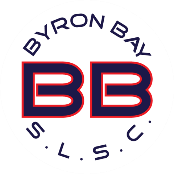 Thank you for joining the Byron Bay Nippers for 2019-2020. We have an exciting year ahead and we look forward to families having a great year on the sand and in the water. There are a few important dates coming up that must be attended so please add them to your diary. Sunday September 15th 9am -11am - Uniform collection day at the Surf ClubNew members need to bring – Birth certificate/passportParent identificationProficiency evaluation form completed if not attending 22/09/2019SLSNSW member protection declaration (TBC)Working with children number*Renewing members need to bring – Proficiency evaluation form completed if not attending 22/09/2019Working with children number *You will collect – Pink singletNipper cap (new members only)Other merchandise -swimmers, hooded towels etcSunday September 22nd 9am-11am – Proficiency Day at the Swimming PoolPlease note that it is absolutely essential that your child completes pool proficiency on this day or a swim coach completes the proficiency evaluation form. There will be no make up times. Byron Bay Nippers has a responsibility to ensure that all nippers have completed the proficiency to begin nippers on October 13th. No nippers will be allowed to participate in water events unless this is completed. Sunday October 13th 9am -11amU12s are on set up, canteen and pack up Parents must stay at the beach with their children during nippersAll nippers must be wearing cap and pink singlet. Please note there is no uniform collection on this day. It must be done on uniform collection day or proficiency day.Stay in touch with the latest news and any changes to our plans -  Facebook – Byron Bay Surf Club, Instagram – Byron Bay Nippers,www.byronbaysurfclub.org